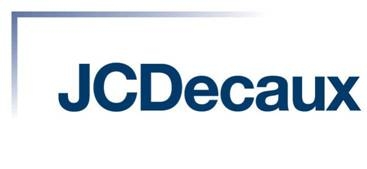 JCDecaux Korea Inc. (주) 제이씨데코 코리아* 회사소개JCDecaux Korea Inc. 제이씨데코 코리아(주)제이씨데코(JCDecaux) 그룹은 세계적인 아웃오브홈미디어 (Out-of-Home Media) 전문 기업으로서 전 세계 1위 규모를 자랑하고 있습니다.1964년 버스쉘터를 통해 "Street Furniture" 라는 개념을 처음으로 도입, 프랑스에서 설립된 제이씨데코는(JCDecaux)는전세계에서 유일하게 옥외 분야 전문인 미디어 기업입니다.분야별로 보면 스트리트 퍼니처(Street Furniture) 분야 세계 1위, 빌보드 광고 분야 유럽 1위,그리고 공항광고 세계 1위인 기업 제이씨데코(JCDecaux)는 현재 50여개국 3,612개 도시에 분포되어 있으며9,940명의 임직원 들로 구성되어 있습니다.한국에서는 2001년부터 Street Furniture 아웃오브홈미디어 (Out-of-Home Media) 전문기업으로국내 미디어 업계의 발전과 인식전환에 기여하고 있으며 이는 괄목한 매출 성장으로도 이어지고 있습니다.* 서울시와 Street Furniture 비지니스 파트너- 서울시 택시승차장 독점 설치 및 운영 (500여개)- 이태원 특구 프리스탠딩/버스/택시 승차장 독점 설치 및 운영 (약 30여개)기타사항은 홈페이지를 참고해 주십시요.(www.jcdecaux.co.kr)* 적극적이고 진취적인 분들을 환영합니다. - 해외출장에 결격사유가 없는 자- 다양한 사람들(국내,외)과 잘 어울릴 수 있는 사람- 글로벌 영업마인드를 가진 자*** 아래 하단부에 [기타]에 대한 내용 숙지 바랍니다[담당업무]- 국내광고영업,매체영업 (마케팅X)[자격요건]- 1984년생 이후 출생자- 모집인원 : 0명 (남,여)[급      여]- 면접시 협의[복리후생]- 4대보험- 주5일 근무- 연차- 퇴직금- 인센티브[제출서류]- 국문이력서 (사진필수)- 자기소개서(제이씨데코에 지원하게 된 동기 기제)[전형방법]- 1차 : 서류심사- 2차 : 실무 및 임원면접- 3차 : 대표이사 최종면접[접수방법]- E-mail : yukyoung.kim@jcdecaux.co.kr- 접수마감 : 채용시까지[기타]- 정규직- 전화문의 사절합니다. (업무가 많은 관계로, 면접시 감점처리합니다.)